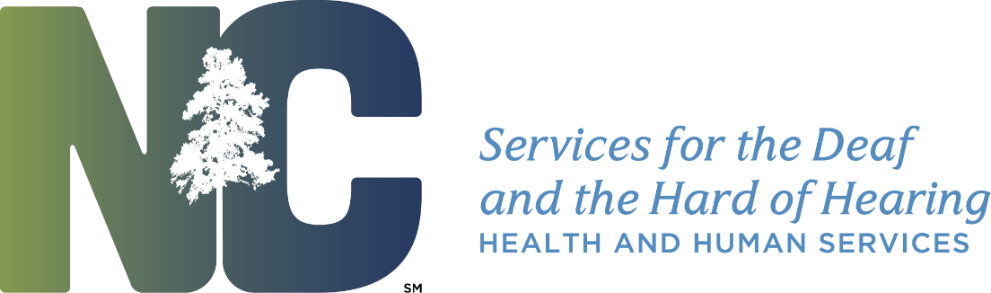 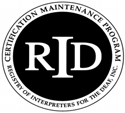 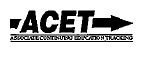 “Name Signs”Workshop InformationLanguage of Presentation:  This training will be conducted in ASL.   Interpreters will be provided. For other accommodations contact Tanya Miller at 828-430-7185 or tanya.miller@dhhs.nc.gov by October 23, 2017.Refund and Cancellation Policy:  All refund requests must be in writing. The requests should be emailed to Lee Williamson at lee.williamson@dhhs.nc.gov.  No refunds, except for medical emergencies, will be issued past October 23, 2017.CEUs:  NCRID is an Approved RID CMP Sponsor of Continuing Education Activities.   .6 Professional Studies CEUs at the selected Content Knowledge Level:     ___Little/None	X Some	     ___Extensive		___TeachingTarget Audience:   Open to all interested parties, including interpreters, Deaf community members, and teachers.Registration Cost:  Registration will be accepted until October 30, 2017, or until full. Regular Rate (postmarked by October 30th):  $10. 00  	After October 30th:  $15.00Payments must be made by check or money order, payable to “DSDHH.”Questions:Any questions regarding this workshop can be sent to Pam King at pam.king@dhhs.nc.gov.Registration Form for “Name Signs” with the Morganton Regional CenterPlease send this form and check or money order payable to DSDHH. Send to:  Please address your envelope exactly as listed to ensure delivery to our office. Department of Health and Human ServicesDivision of Services for the Deaf and Hard of HearingAttn:  Monica McGeeWorkshop:  Name Signs820 S. Boylan Ave.2301 MSCRaleigh, NC  27699-2301Name:  _________________________________________________________________Address:  _______________________________________________________________________________________________________________________________________Phone:  _________________________________________________________________Email:  __________________________________________________________________NCITLB License Number (if any):  _____________________________________________Registration Cost:Registration will be accepted until October 30, 2017, or until full.  Check or money order payable to “DSDHH.”  				Regular Rate (Postmarked by Oct. 30th)	After Oct. 30, 2017Registration Fee:	   	______ $10.00 				_____ $15.00 Amount enclosed:	$__________________________________________ ________________________________________________________________________DSDHH Office Use OnlyDate postmarked:  ____________ 	Amount received:  _____________	Check number:  ______________